OСНОВНА ШКОЛА '' ДУШАН РАДОВИЋ ''ПИРОТШКОЛСКИ ПРОГРАМ ЗА ЧЕТВРТИ РАЗРЕДОСНОВНОГ ОБРАЗОВАЊА И ВАСПИТАЊАЗА ПЕРИОД ОД 2015. ДО 2019.Садржај1.	СВРХА, ЦИЉЕВИ И ЗАДАЦИ ПРОГРАМА ОБРАЗОВАЊА И ВАСПИТАЊА	2.	НАСТАВНИ ПЛАН ОСНОВНОГ ОБРАЗОВАЊА И ВАСПИТАЊА	2.1.	Наставни план за четврти разред	3.ПРОГРАМИ ОБАВЕЗНИХ И ИЗБОРНИХ ПРЕДМЕТА У ЧЕТВРТОМ РАЗРЕДУ	3.1.	Програми обавезних наставних предмета у четвртом разреду	3.2.	Програми обавезних  изборних наставних предмета у четвртом разреду	3.3.. Програми  изборних наставних предмета у четвртом разреду	4. ПРОГРАМ  ДОПУНСКЕ И ДОДАТНЕ НАСТАВЕ	4.1. Допунска настава	4.2.	Додатна настава	Д. ОСТАЛИ ОБЛИЦИ ОБРАЗОВНО-ВАСПИТНОГ РАДА	5.	ПРОГРАМ  РАДА ОДЕЉЕНСКОГ СТАРЕШИНЕСВРХА, ЦИЉЕВИ И ЗАДАЦИ ПРОГРАМА ОБРАЗОВАЊА И ВАСПИТАЊАСврха програма образовања- Квалитетно образовање и васпитање, које омогућава стицање језичке, математичке, научне, уметничке, културне, здравствене, еколошке  и информатичке писмености неопходне за живот у савременом и сложеном друштву.- Развијање знања, вештина, ставова и вредности које оспособљавају ученика да успешно задовољава сопствене потребе и интересе, развија сопствену личност и потенцијале, поштује друге особе и њихов идентитет, потребе и интересе, уз активно и одговорно учешће у економским, друштвеном и културном животу и допринос демократском, економском и културном резвоју друштва.Циљеви и задаци програма образовања су :- развој интелектуалних капацитета и знања деце и ученика нужних за разумевање природе, друштва, себе и света у коме живе, у складу са њиховим развојним потребама, могућностима и интересовањима;- подстицање и развој физичких и здравствених способности деце и ученика;- оспособљавање за рад, даље образовање и самостално учење, у складу са начелима сталног усавршавања и начелима доживотног учења;- оспособљавање за самостално и одговорно доношење одлука које се односе на сопствени развој и будући живот;- развијање свести о државној и националној припадности, неговање српске традиције и културе, као и традиције и културе националних мањина;- омогућавање укључивања у процесе европског и међународног повезивања;- развијање свести о значају заштите и очувања природе и животне средине;- усвајање, разумевање и развој основних социјалних и моралних вредности демократски уређеног, хуманог и толерантног друштва;- уважавање плурализма вредности и омогућавање, подстицање и изградња сопственог система вредности и вредносних ставова који се темеље на начелима различитости и добробити за све;- развијање код деце и ученика радозналости и отворености за културе традиционалних цркава и верских заједница као и етничке и верске толеранције, јачање поверења међу децом и ученицима и спречавање понашања која нарушавају остваривање права на различитост;-поштовање права деце, људских и грађанских права и основних слобода и развијање способности за живот у демократски уређеном друштву;- развијање и неговање другарства и пријатељства, усвајање вредности заједничког живота и подстицање индивидуалне одговорности.- програм се остварује на српском језику.НАСТАВНИ ПЛАН ОСНОВНОГ ОБРАЗОВАЊА И ВАСПИТАЊАНаставни план за четврти разредФОНД ЧАСОВА ЗА ЧЕТВРТИ РАЗРЕД ПО ПРЕДМЕТИМАА. ОБАВЕЗНИ НАСТАВНИ ПРЕДМЕТИ3.ПРОГРАМИ ОБАВЕЗНИХ И ИЗБОРНИХ ПРЕДМЕТА У ЧЕТВРТОМ РАЗРЕДУПрограми обавезних наставних предмета у четвртом разредуСРПСКИ ЈЕЗИК - 180 часоваУџбеници: Читанка за четврти разред - Радмила Жежељ Ралић (Klett, Београд 2014 )О језику, граматика за четврти разред основне школе - Радмила Жежељ Ралић (Klett, Београд 2014 )Наставни листови - Радмила Жежељ Ралић, Бранка Матијевић (Klett, Београд 2014 )ЕНГЛЕКИ  ЈЕЗИК – 72 часа НАСЛОВ УЏБЕНИКА:Family and Friends 2 (уџбеник и раднa свеска)ИЗДАВАЧ: Oxford University Press – ом, Оксфорд, Велика Британија, 2013.  Циљ  наставе  страног  језика на млађем  школском узрасту је да оспособи  ученика да комуницира на  основном  нивоу  страним  језиком,,у усменом и писаном облику о темема из његовог непосредног окружења.Настава  страног  језика  треба  да :  -подстакне  потребу за учењем страних  језика,  -подстакне  развијање  свести о сопственом  напредовању ради  јачања  мотивације за учење  језика,  -олакша  разумевање  других  и различитих култура и традиција,  -стимулише машту,креативност и радозналост,  -подстиче употребу страног језика у личне сврхе и из задовољства.Општи  стандарди-Кроз  наставу страних језика ученик богати себе упознајући друге,стиче свест о значају свог језика  и културе  у контакту са другим језицима  и  културама.Ученик развија радозналост , истраживачки дух и отвореност према комуникацији са говорницима других језика.Задаци  на  нивоу  језичких  вештина:      Разумевање говораУченик  треба да:     -препознаје гласове(посебно оне којих нема у матерњем језику) у говорном ланцу,акценат,ритам и интонацију,     -разуме вербални  садржај уз помоћ невербалне комуникације,     -разуме кратке дијалоге,приче и песме о познатим темама које чује уживо или са аудио-визуелних записа    Разумевање писаног текста       Ученик треба да:      -препознаје слова,написане речи и реченице у вези са познатим појмовима,      -поштује правописне знеке приликом читања,      -разуме основна значења кратких писаних и илусртованих текстова о познатим темама.Усмено  изражавањеУченик  треба да:       -разговетно изговара гласове акцентује речи,поштује ритам  и  интонацију при говору и читању,       -даје основне информације о себи и свом окружењу,самостално и уз наставникову помоћ,       -описује кратким и једноставним исказима себе и друге у познатим ситуацијама,       -репродукује,сам или у групи,кратке рецитације или бројалице и познате песме.      Интеракција        Ученик треба да :        -реагује вербално и невербално на постављена упутства и питања,        -поставља једноставна питања,        -изражава допадање и недопадање,        -учествује у заједничким активностима на часу,        -поставља питања и тражи разјашњење када нешто не разуме.Писмено  изражавање        Ученик треба да :       -поштујући правопис,преписује,допуњава и пише речи и краће реченицеу вези са познатим   писаним текстом или визуелним подстицајем,       -пише личне податке(име,презиме и адресу),       -прави спискове са разлишитим наменама(куповина,прославе рођендана,обавезе у току дана...),       -допуњава честитку.Знања  о  језику        Ученик треба да:        -препознаје основне граматичке елементе, -користи језик у складу са нивоом формалности и комуникативне ситуације(нпр. форме учтивости)МАТЕМАТИКА - 180 часоваУџбеници:Математика 4, уџбеник за четврти разред – Бранислав Поповић, Ненад Вуловић, Марина Јовановић, Анђелка Николић ( Klett, Београд 2014)Математика 4, радна свеска за четврти разред - Бранислав Поповић, Ненад Вуловић, Марина Јовановић, Анђелка Николић ( Klett, Београд 2014)Математика 4, наставни листови за четврти разред -Радмила Жежељ Ралић, Бранка Матијевић ( Klett, Београд 2014)ПРИРОДА И ДРУШТВО - 72 часаУџбеници:Природа и друштво 4, уџбеник за четврти разред – Винко Ковачевић, Бранка Бечановић (Klett, Београд 2014)Природа и друштво 4, радна свеска за четврти разред -  Винко Ковачевић, Бранка Бечановић (Klett, Београд 2014)Природа и друштво 4, наставни листови “Раша и Маша” - Зоран Б. Гаврић, Драгица Миловановић (Klett, Београд 2014)ЛИКОВНА КУЛТУРА - 72 часаУџбеници:Ликовна култура 4, уџбеник за четврти разред - Сања Филиповић (Klett, Београд 2014)МУЗИЧКА КУЛТУРА - 36 часоваУџбеници:Музичка култура 4, Чаробни свет музике, уџбеник за четврти разред + CD - Гордана Илић (Klett, Београд 2014)Музичка култура 4, радна нотна свеска за четврти разред - Гордана Илић  (Klett, Београд 2014)ФИЗИЧКО ВАСПИТАЊЕ - 108 часоваБ. ОБАВЕЗНИ ИЗБОРНИ НАСТАВНИ ПРЕДМЕТИПрограми обавезних  изборних наставних предмета у четвртомразреду  ВЕРСКА НАСТАВА -ПРАВОСЛАВНИ КАТИХИЗИС (ВЕРОНАУКА) - 36 часоваЦиљеви и задаци:Циљ наставе православног катихизиса (веронауке) јесте да пружи целовит православни погледна свет и живот, уважавајући две димензије: историјски хришћански живот (историјску реалност Цркве) и есхатолошки живот (будућу димензију идеалног). То значи да ученици систематски упознају православну веру у њеној доктринарној, литургијској, социјалној и мисионарској димензији, при чему се хришћанско виђење живота и постојања света излаже у веома отвореном, толерантном дијалогу са осталим наукама и теоријама о свету, којим се настоји показати да хришћанско виђење (литургијско, као и подвижничко искуство Православне цркве) овухвата све позитивна искуства људи, без обзира на њихову националну припадност и верско образовање. Све то остварује се како на информативно-сазнајном тако и на доживљајном и делатном плану, уз настојање да се доктринарне поставке спроведу у свим сегментима живота (однос с Богом, са светом, с другим људима и са собом.        Задаци наставе православног катихизиса (веронауке) јесу да код ученика:развије отвореност и однос према Богу, другачијем и савршеном у односу на нас, као и отвореност и однос према другим личностима, према људима као ближњима, а тиме се буди и развија свест о заједници са Богом и са људима и посредно се сузбија екстремни индивидуализам и егоцентризам;развије способност за постављање питања о целини и коначном смислу постојања човека и света, о људској слободи, о животу у заједници, о феномену смрти, о односу са природом која нас окружује, као и сопственој одговорности за друге, за свет као творевину Божију и за себе,развије тежњу ка одговорном обликовању заједничког живота са другим људима из сопственог народа и сопствене цркве или верске заједнице, као и са људима, народима, верским заједницама и културама  другачијим од сопствене, ка изналажењу равнотеже између заједнице и властите личности и ка остварењу сусрета са светом, са природом, и пре и после свега, са Богом;изгради способност за дубље разумевање и вредновање културе и цивилизације у којој живе, историје човечанства и људског стваралаштва у науци и другим областима;изгради свест и уверење да свет и живот имају вечни смисао, као и способност за разумевање и преиспитивање сопственог односа према Богу, људима и природи.Напомена: у току школске године планирана је посета православних храмова, као и учешће на Литургији у неком од храмова, у зависности од објективних могућности (удаљеност, време, могућност организовања итд)ГРАЂАНСКО ВАСПИТАЊЕ - 36 часоваВ. ИЗБОРНИ НАСТАВНИ ПРЕДМЕТИ3.3.. Програми  изборних наставних предмета у четвртом разредуОД ИГРАЧКЕ ДО РАЧУНАРА - 36 часоваГ. ОБЛИК ОБРАЗОВНО-ВАСПИТНОГ РАДА4. ПРОГРАМ  ДОПУНСКЕ И ДОДАТНЕ НАСТАВЕ 4.1. Допунска наставаСРПСКИ  ЈЕЗИКМАТЕМАТИКАДодатна наставаМАТЕМАТИКА - 36 часоваД. ОСТАЛИ ОБЛИЦИ ОБРАЗОВНО-ВАСПИТНОГ РАДАПРОГРАМ  РАДА ОДЕЉЕНСКОГ СТАРЕШИНЕ* Часови могу бити реализовани у форми предавања, дискусија, радионица, ликовног или литерарног изражавања и др. Чланови стручне службе могу бити учесници-сарадници у реализацији часоваНАСТАВА У ПРИРОДИ -  ЗЛАТИБОРРед.БројА.ОБАВЕЗНИ НАСТАВНИ ПРЕДМЕТИЧЕТВРТИ РАЗРЕДЧЕТВРТИ РАЗРЕДЧЕТВРТИ РАЗРЕДРед.БројНед.Нед.Год.1Српски језик551802Енглески језик22723Математика551804Природа и друштво22725Ликовна култура22726Музичка култура11367Физичко васпитање33108Укупно : АУкупно : А2020720Ред.бројБ.ОБАВЕЗНИ ИЗБОРНИ НАСТАВНИ ПРЕДМЕТИ1Верска настава11362Грађанско васпитање1136Ред.бројВ. ИЗБОРНИ НАСТАВНИ ПРЕДМЕТИ1Од играчке до рачунара1136Укупно : БУкупно : Б2272Укупно : А+БУкупно : А+Б2222792Ред. бројГ.ОБЛИК ОБРАЗОВНО- ВАСПИТНОГ РАДА1Редовна настава22227922Допунска настава11363Додатни рад1136Укупно : А+Б+В+ГУкупно : А+Б+В+Г2424864Ред. бројД. ОСТАЛИ ОБЛИЦИ ОБРАЗОВНО-ВАСПИТНОГ РАДА1Час одељ. старешине11362.Друштвене, техничке, хуманитарне, спортске и културне активности11363.Настава у природи6 дана6 данаУкупно : А+Б+В+Г+ДУкупно : А+Б+В+Г+Д2626936936Садржаји програмаБрој часоваАктивности ученика  у образовно-васпитном радуАктивности наставника у образовно-васпитном радуНачин и поступак остваривањаЦиљеви и задаци  садржаја програмаКњижевност :- лирика- епика- драма66- слушање- читање текстова- уочавање и    тумачење садржајних  целина у тексту,ликова, порука…- рецитовање- драматизација-усмерава-наводи-ствара ситуацију-сугерише-поставља проблем-подстицање-дискутује-анализира-мотивише- дијалошка- текстуална- илустративна- учење путем открића- увежбавање и усавршавање гласног читања  (правилног, логичког и изражајног) и читања у себи (доживљајног, усмереног, истраживачког)- оспособљавање за самостално читање,доживљавање,разумевање,свестрано тумачење и вредновање књижевно уметничких дела разних жанрова- упознавање,читање и тумачење популарних и информативних текстова из илустрованих енциклопедија и часописа за децу- развијање потребе за књигом,способности да се њоме самостално служи   Језик- граматика- правопис53- активно слушање- састављање и при-  мењивање знања о  реченици- уочавање језичких  појмова у тексту - писање по киктату-усмерава-наводи-ствара ситуацију-сугерише-поставља проблем-подстицање-дискутује-анализира-мотивише-координира-наводи на повезивање и примену знања- дијалошка- текстуална-демонстративна- кооперативна - игра- интерактивна- основно описмењавање ученика на темељима ортографских  и ортоепских стандарда књижевног језика - упознавање језичких појава и појмова, овладавање нормативном граматиком и стилким могућностима српског језикаЈезичка култура61- посматрање- упоређивање и ма-  нипулисање сликама- активно учествује  у причању- описује на основу   онога што је видео,  осетио, доживео- пише састав-усмерава-наводи-ствара ситуацију-сугерише-поставља проблем-подстицање-дискутује-анализира-мотивише-координира-наводи на повезивање и примену знаља- дијалошка- стрип- амбијентална- посматрачка- развијање смисла и способности за правилно, течно,економично и уверљиво, усмено и писмено изражавање; богаћење речника,језичког и сли лског израза- оспособљавање за успешно служење књижевним језиком у различитим видовима његове усмене и писмене употребе и у различитим комуникативним ситуацијама ( улога говорника, слушаоца, саговорника )НАСТАВНA  ТЕМAОБРАЗОВНИ СТАНДАРДИ ПО НИВОИМА( Искази описују шта ученик/ученица зна и уме из наведене теме/ области)ЈЕЗИКОсновни ниво Граматика и лексикологија1СЈ.1.4.1. препознаје врсте речи ( именице, заменице, придеве, бројеве и глаголе)1СЈ.1.4.2. препознаје граматичке категорије променљивих речи (род и број заједничких именица) и глаголско време (презент, перфекат и футур)1СЈ.1.4.3.  препознаје врсте реченица по комуникативној функцији (обавештајне,упитне,узвичне,заповедне) и по потврдности/одричности (потврдне и одричне)1СЈ.1.1.4.  препознаје антонимију1СЈ.1.1.5. познаје значења речи и фразеологизама који се употребљавају у свакодневној комуникацији ( у кући, школи, и сл.)Писано изражавање ( правопис)1СЈ.1.3.1. пише писаним словима ћирилице1СЈ.1.3.2. уме да се потпише1СЈ.1.3.3. почиње реченицу великим словом, завршава је одговарајућим интерпункцијским знаком1СЈ.1.3.4. употрбљава велико слово приликом писања личних имена, назива места (једночланих), назива школе1СЈ.1.3.5. пише кратким потпуним реченицама једноставне структуреСредњи ниво Граматика и лексикологија1СЈ.2.4.1. одређује врсте речи ( именице, заменице, придеве, бројеве и глаголе)1СЈ.2.4.2. препознаје подврсте речи (властите и заједничке именице; описне, присвојне придеве и градивне придеве; личне заменице; основне и редне бројеве)1СЈ.2.4.3. препознаје лице, род и број личних заменица у номинативу1СЈ.2.4.4. препознаје граматичке категорије глагола (лице, број и род) и уме да пребаци глаголе из једног глаголског времена у друго1СЈ.2.4.5. препознаје субјекат и глаголски предикат1СЈ.2.4.6. одређује врсте реченица по комуникативној функцији (обавештајне,упитне, узвичне, заповедне) и по потврдности/одричности (потврдне и одричне)1СЈ.2.4.7. саставља реченице различите по комуникативној функцији и облику1СЈ.2.4.8. препознаје синонимију1СЈ.2.4.9. познаје значења речи и фразеологизама који се јављају у школским текстовима (у уџбеницима, књигама из лектире и сл.) и правилно их употрбљава Писано изражавање ( правопис)1СЈ.2.3.1. зна и користи оба писма ( ћирилицу и латиницу)1СЈ.2.3.2. употрбљава велико слово приликом писања имена држава и места и њихових становника; користи наводнике при навођењу туђих речи; правилно пише присвојне придеве (-ов/ -ев/ -ин, -ски/-чки/-шки); правилно пише гласове ћ, ч, ђ, џ; правилно пише сугласник Ј у интервокалској позицији; правилно пише речцу ли и речцу не; употрбљава запету при набрајању1СЈ.2.3.3. пише јасним и потпуним реченицама; варира језички израз ( ред речи у реченици, типове реченица, дужину реченице...)Напредни ниво Граматика и лексикологија 1СЈ.3.4.1. именује врсте и подврсте речи (властите и заједничке именице; описне, присвојне и градивне придеве; личне заменице; основне и редне бројеве;  глаголе)1СЈ.3.4.2. уме да промени облик променљивих речи према задатом критеријуму: заједничких именица према броју, а глагола, придева и заменица према роду и броју1СЈ.3.4.3. препознаје прави објекат ( у акузативу) и прилошке одредбе за време, место и начин1СЈ.3.4.4. одређује значења непознатих речи и фразеологизама на основу ситуације и текста/ контекста у којем су употрбљени1СЈ.3.4.5. употрбљава речи у основном и пренесеном/ фигуративном значењу Писано изражавање ( правопис)1СЈ.3.3.1. пише јасним, потпуним, добро обликованим реченицама; користи разноврсне синтаксичке конструкције, укључујући и сложенеКЊИЖЕВНОСТОсновни ниво Вештина читања и разумевање прочитаног1СЈ.1.2.1. влада основном техником читања ћириличног и латиничног текста1СЈ.1.2.2. одговара на једноставна питања у вези са текстом, проналазећи информације експлицитно исказане у једној реченици, пасусу или у једноставној табели (ко, шта, где, када, колико и сл. )1СЈ. 1.2.3. препознаје да ли је тражена информација, која може да буде исказана на различите начине ( синонимија, парафраза), садржана у тексту1СЈ. 1.2.4. познаје и користи основне делове текста и књиге ( наслов, пасус, име аутора; садржај, речник)1СЈ. 1.2.5. одређује основну тему текста1СЈ. 1.2.6. разуме дословно значење текста1СЈ. 1.2.7. разликује књижевноуметнички од информативног текста1СЈ. 1.2.8. процењује садржај текста на основу задатог критеријума: да ли му се допада, да ли му је занимљив; да ли постоји сличност између ликова и ситуација из текста и особа и ситуација које су му познате; издваја речи које су му непознате Књижевност1СЈ.1.5.1. Препознаје књижевне родове на основу формалних одлика поезије, прозе и драме1СЈ.1.5.2. препознаје књижевне врсте (бајку и басну)1СЈ.1.5.3. одређује главни догађај и ликове (који су носиоци радње) у књижевноуметничком тексту1СЈ.1.5.4. одређује време и место дешавања радње у књижевно уметничком текстуСредњи ниво Вештина читања и разумевање прочитаног1СЈ.2.2.1. чита текст природно, поштујући интонацију реченице/стиха; уме да одреди  на ком месту у тексту је пауза, место логичког акцента; који део текста треба прочитати брже, а који спорије1СЈ.2.2.2. изводи једноставне закључке у вези са текстом, анализирајући и обједињујући информације исказане у различитим деловима текста (у различитим реченицама, пасусима, пољима табеле)1СЈ.2.2.3. раздваја битне од небитних информација; одређује след догађаја у тексту1СЈ.2.2.4. успоставља везу између информација исказаних у линеарном и нелинеарном тексту ( нпр. Проналази  део/детаљ који је приказан на илустрацији, утабели, или дијаграму)1СЈ.2.2.5. одређује основни смисао текста и његову намену1СЈ.2.2.6. препознаје фигуративно значење у тексту1СЈ.2.2.7. изводи једноставне закључке на основу текста (предвиђа даљи ток радње, објашњава расплет, уочава међусобну повезаност догађаја, на основу поступака јунака/актера закључује о њиховим особинама, осећањима , намерама и сл.)1СЈ.2.2.8. износи свој став о садржају текста и образлаже зашто му се допада/не допада, због чега му је занимљив/незанимљив; да ли се слаже са поступцима ликова1СЈ.2.2.9. издваја делове текста који су му нејасни1СЈ.2.2.10. вреднује примереност информација које прате текст; наводи разлоге за избор одређене  илустрације Књижевност1СЈ.2.5.1. разликује лирску од епске песме1СЈ.2.5.2. одређује фолклорне форме ( кратке народне умотворине- пословице, загонетке, брзалице)1СЈ.2.5.3. препознаје риму, стих и строфу у лирској песми1СЈ.2.5.4. одређује карактеристичне особине, осећања, изглед и поступке ликова; и односе међу ликовима у књижевноуметничком тексту1СЈ.2.5.5. уочава везе међу догађајима ( нпр. одређује редослед догађаја у књижевноуметничком тексту)1СЈ.2.5.6. разликује приповедање од описивања и дијалога1СЈ.2.5.7. разуме фигуративну употрбу језика у књижевноуметничком текстуНапредни ниво Вештина читања и разумевање прочитаног1СЈ.3.2.1. изводи сложеније закључке на основу текста, обједињујући информације из различитих делова дужег текста1СЈ.3.2.2. повезује и обједињује информације исказане различитим симболичким системима (нпр. текст, табела, графички приказ)1СЈ.3.2.3. разликује различита гледишта заступљена у информативном тексту (нпр. мишљење аутора текста vs. мишљења учесника у догађају)1СЈ.3.2.4. изводи сложеније закључке на основу текста и издваја делове текста који их поткрепљују; резимира наративни текст1СЈ.3.2.5. представља текст у одговарајућој нелинеарној форми (уноси податке из текста у дату табелу или дијаграм)1СЈ.3.2.6. процењује сврху информативног текста у односу на предвиђену намену (нпр. који од два текста боље описује дату слику, да ли је упутство за познату игру потпуно и сл.)1СЈ.3.2.7. објашњава и вреднује догађаје и поступке ликова у тексту (нпр. Објашњава зашто је лик поступио на одређен начин, или вреднује крај приче у односу на своја предвиђања током читања текста, или износи свој став о догађајима из текста) Књижевност1СЈ. 3.5.1. тумачи особине, понашање и поступке ликова позивајући се на текст1СЈ.3.5.2. уочава узрочно-последичне везе међу догађајима у тексту1СЈ.3.5.3. тумачи идеје у књижевноуметничком тексту, аргументује их позивајући се на текстЈЕЗИЧКА КУЛТУРАГоворна култура1.СЈ.0.1.1. познаје основна начела вођења разговора: уме да започне разговор, учествује у њему и оконча га; пажљиво слуша своје саговорнике1СЈ.0.1.2. користи форме учтивог обраћања1СЈ.0.1.3. казује текст природно, поштујући интонацију реченице/стиха, без тзв. «певушења» или «скандирања»1СЈ.0.1.4. уме да преприча изабрани наративни или краћи информативни текст на основу претходне израде плана текста и издвајања значајних делова или занимљивих детаља1СЈ.0.1.5. уме самостално (својим речима) да описује и да прича на задату тему: држи се теме, јасно структурира казивање (уводни, средишњи и завршни део казивања),1СЈ.0.1.6. уме на занимљив начин да почне и заврши своје причање1СЈ.0.1.7. уме у кратким цртама да образложи неку своју идеју1СЈ.0.1.8. уме да одбрани своју тврдњу или ставОсновни нивоПисано изражавање1СЈ.1.3.1.) пише писаним словима ћирилице1СЈ.1.3.2. уме да се потпише1СЈ.1.3.3. почиње реченицу великим словом, завршава је одговарајућим интерпункцијским знаком1СЈ.1.3.4. уптребљава велико слово приликом писања личних имена, назива места (једночланих), назив школе1СЈ.1.3.5. пише кратким потпуним реченицама једноставне структуре1СЈ.1.3.6. издваја наслов, углавном се држи теме1СЈ.1.3.7. препричава кратак једносттаван текст ( до 400 речи)1СЈ.1.3.8. користи скроман фонд речи ( у односу на узраст); правилноих употребљава1СЈ.1.3.9. пише кратку поруку ( о томе куда иде, зашто касни, и сл. )1СЈ.1.3.10. пише честитку ( за Нову годину, рођендан), позивницу ( за рођенданску прославу, забаву), разгледницу ( са летовања, зимовања, екскурзије)Средњи ниво Писано изражавање ( правопис)1СЈ.2.3.1. зна и користи оба писма ( ћирилицу и латиницу)1СЈ.2.3.2. употрбљава велико слово приликом писања имена држава и места и њихових становника; користи наводнике при навођењу туђих речи; правилно пише присвојне придеве (-ов/ -ев/ -ин, -ски/-чки/-шки); правилно пише гласове ћ, ч, ђ, џ; правилно пише сугласник Ј у интервокалској позицији; правилно пише речцу ли и речцу не; употрбљава запету при набрајању1СЈ.2.3.3. пише јасним и потпуним реченицама; варира језички израз ( ред речи у реченици, типове реченица, дужину реченице...)1СЈ.2.3.4. држи се теме; излагање организује око основне идеје текста коју поткрепљује одговарајућим детаљима1СЈ.2.3.5. језички изразприлагођава комуникативној ситуацији (формалној/неформалној)1СЈ.2.3.6. саставља кратак наративни текст1СЈ.2.3.7. саставља кратак дескриптивни текст1СЈ.2.3.8. користи фонд речи примерн узрасту; употребљава синониме (нпр, да избегне понављање)1СЈ.2.3.9. исправља свој текст (критички чита написано, поправља текст и исправља грешке)1СЈ.2.3.10. уме да попуни једноставан образац са основним подацима о себи (име, презиме, име родитеља, година рођења, адреса, телефон; школа,разред, одељење)1СЈ.2.3.11. пише писмо (приватно) и уме да га адресираНапредни ниво Писано изражавање1СЈ.3.3.1. пише јасним, потпуним, добро обликованим реченицама; користи разноврсне синтаксичке конструкције, укључујући и сложене1СЈ.3.3.2. јасно структурира текст ( уводни,средишњи и завршни део текста); добро распоређује основну информацију и додатне информације унутар текста и пасуса1СЈ.3.3.3. прилагођава језичко-стилски израз типу текста1СЈ.3.3.4. саставља кратак експозиторни текст1СЈ.3.3.5. користи богат фонд речи ( у односу на узраст)1СЈ.3.3.6. издваја пасусеНаставна тема и садржајБрој часоваАктивностиученикаАктивности  наставникаНачини  и  поступци  остваривања садржаја Циљеви и задаци садржаја програма1)Welcome Back2-слушање,-реаговање на команде наставника или са аудио записа,-мануалне активности,-игре,-певање,-класирање и упоређивање,-цртање по диктату,-писање.-презентација  наставних  садржаја-усмеравање  активности  ученика-подстицање  ученика  на  размишљање , увиђање  ,повезивање  и  примену  садржаја-корелира наставне садржаје  са  другим  наставним предметима(српски језик,свет оконас,музичкакултура,ликовна  култура,физичко васпитање)-фронтални-колективни-индивидуални-индивидуализовани-рад у паровима-рад у групи-разумевање краћих текстова и одговарање на одговарајући начин,-оспособљавање за самостално комуницирање о познатим темама,-примена усвојених структура,-описивање, кратким структурама, познате ситуације,-репродуковање рецитација и песама,-увежбавање гласног читања и писања. 2)UNIT1-Our new things4-слушање,-реаговање на команде наставника или са аудио записа,-мануалне активности,-игре,-певање,-класирање и упоређивање,-цртање по диктату,-писање.-презентација  наставних  садржаја-усмеравање  активности  ученика-подстицање  ученика  на  размишљање , увиђање  ,повезивање  и  примену  садржаја-корелира наставне садржаје  са  другим  наставним предметима(српски језик,свет оконас,музичкакултура,ликовна  култура,физичко васпитање)-фронтални-колективни-индивидуални-индивидуализовани-рад у паровима-рад у групи-разумевање краћих текстова и одговарање на одговарајући начин,-оспособљавање за самостално комуницирање о познатим темама,-примена усвојених структура,-описивање, кратким структурама, познате ситуације,-репродуковање рецитација и песама,-увежбавање гласног читања и писања. 3)UNIT2-They are happy now4-слушање,-реаговање на команде наставника или са аудио записа,-мануалне активности,-игре,-певање,-класирање и упоређивање,-цртање по диктату,-писање.-презентација  наставних  садржаја-усмеравање  активности  ученика-подстицање  ученика  на  размишљање , увиђање  ,повезивање  и  примену  садржаја-корелира наставне садржаје  са  другим  наставним предметима(српски језик,свет оконас,музичкакултура,ликовна  култура,физичко васпитање)-фронтални-колективни-индивидуални-индивидуализовани-рад у паровима-рад у групи-разумевање краћих текстова и одговарање на одговарајући начин,-оспособљавање за самостално комуницирање о познатим темама,-примена усвојених структура,-описивање, кратким структурама, познате ситуације,-репродуковање рецитација и песама,-увежбавање гласног читања и писања. 4)UNIT3- I can ride a bike4-слушање,-реаговање на команде наставника или са аудио записа,-мануалне активности,-игре,-певање,-класирање и упоређивање,-цртање по диктату,-писање.-презентација  наставних  садржаја-усмеравање  активности  ученика-подстицање  ученика  на  размишљање , увиђање,повезивање  и  примену  садржаја-корелира наставне  садржаје  са  другим  наставним  предметима(српски језик,свет око нас,музичка  кул.,ликовна  култура,физичковаспитање)-фронтални-колективни-индивидуални-индивидуализовани-рад у паровима-рад у групи-даљи рад  на описмењавању,поштујући правопис,-разумевање краћих текстова и одговарање на одговарајући начин,-оспособљавање за самостално комуницирање о познатим темама,-примена усвојених структура,-описивање, кратким структурама, познате ситуације,-примена стечених знања,-увежбавање гласног читања.5)UNIT4- review & test2-слушање,-реаговање на команде наставника или са аудио записа,-мануалне активности,-игре,-певање,-класирање и упоређивање,-цртање по диктату,-писање.-презентација  наставних  садржаја-усмеравање  активности  ученика-подстицање  ученика  на  размишљање , увиђање,повезивање  и  примену  садржаја-корелира наставне  садржаје  са  другим  наставним  предметима(српски језик,свет око нас,музичка  кул.,ликовна  култура,физичковаспитање)-фронтални-колективни-индивидуални-индивидуализовани-рад у паровима-рад у групи-даљи рад  на описмењавању,поштујући правопис,-разумевање краћих текстова и одговарање на одговарајући начин,-оспособљавање за самостално комуницирање о познатим темама,-примена усвојених структура,-описивање, кратким структурама, познате ситуације,-примена стечених знања,-увежбавање гласног читања.6)UNIT4- Have you got a milkshake?4-слушање,-реаговање на команде наставника или са аудио записа,-мануалне активности,-игре,-певање,-класирање и упоређивање,-цртање по диктату,-писање.-презентација  наставних  садржаја-усмеравање  активности  ученика-подстицање  ученика  на  размишљање , увиђање,повезивање  и  примену  садржаја-корелира наставне  садржаје  са  другим  наставним  предметима(српски језик,свет око нас,музичка  кул.,ликовна  култура,физичковаспитање)-фронтални-колективни-индивидуални-индивидуализовани-рад у паровима-рад у групи-даљи рад  на описмењавању,поштујући правопис,-разумевање краћих текстова и одговарање на одговарајући начин,-оспособљавање за самостално комуницирање о познатим темама,-примена усвојених структура,-описивање, кратким структурама, познате ситуације,-примена стечених знања,-увежбавање гласног читања.7)UNIT5- We’ve got English4-слушање,-реаговање на команде наставника или са аудио записа,-мануалне активности,-игре,-певање,-класирање и упоређивање,-цртање по диктату-писање.-презентација  наставних  садржаја-усмеравање  активности  ученика-подстицање  ученика  на  размишљање , увиђање  ,повезивање  и  примену  садржаја-корелира наставне  садржаје  са  другим  наставним  предметима(српски језик,свет око нас,музичка  кул.,ликовна  култура,физичко  васпитање)-фронтални-колективни-индивидуални-индивидуализовани-рад у паровима-рад у групи-даљи рад  на описмењавању,поштујући правопис,-разумевање краћих текстова и одговарање на одговарајући начин,-оспособљавање за самостално комуницирање о познатим темама,-примена усвојених структура,-описивање, кратким структурама, познате ситуације,-примена стечених знања,-увежбавање гласног читања. 8)UNIT6-Let’s play after school4-слушање,-реаговање на команде наставника или са аудио записа,-мануалне активности,-игре,-певање,-класирање и упоређивање,-цртање по диктату-писање.-презентација  наставних  садржаја-усмеравање  активности  ученика-подстицање  ученика  на  размишљање , увиђање  ,повезивање  и  примену  садржаја-корелира наставне  садржаје  са  другим  наставним  предметима(српски језик,свет око нас,музичка  кул.,ликовна  култура,физичко  васпитање)-фронтални-колективни-индивидуални-индивидуализовани-рад у паровима-рад у групи-даљи рад  на описмењавању,поштујући правопис,-разумевање краћих текстова и одговарање на одговарајући начин,-оспособљавање за самостално комуницирање о познатим темама,-примена усвојених структура,-описивање, кратким структурама, познате ситуације,-примена стечених знања,-увежбавање гласног читања. 9)Review&test22-слушање,-реаговање на команде наставника или са аудио записа,-мануалне активности,-игре,-певање,-класирање и упоређивање,-цртање по диктату-писање.-презентација  наставних  садржаја-усмеравање  активности  ученика-подстицање  ученика  на  размишљање , увиђање  ,повезивање  и  примену  садржаја-корелира наставне  садржаје  са  другим  наставним  предметима(српски језик,свет око нас,музичка  кул.,ликовна  култура,физичко  васпитање)-фронтални-колективни-индивидуални-индивидуализовани-рад у паровима-рад у групи-даљи рад  на описмењавању,поштујући правопис,-разумевање краћих текстова и одговарање на одговарајући начин,-оспособљавање за самостално комуницирање о познатим темама,-примена усвојених структура,-описивање, кратким структурама, познате ситуације,-примена стечених знања,-увежбавање гласног читања. 10)UNIT7-Let’s buy presents4-слушање,-реаговање на команде наставника или са аудио записа,-мануалне активности,-игре,-певање,-класирање и упоређивање,-цртање по диктату,-писање.-презентација  наставних  садржаја-усмеравање  активности  ученика-подстицање  ученика  на  размишљање , увиђање  ,повезивање  и  примену  садржаја-корелира наставне  садржаје  са  другим  наставним  предметима(српски језик,свет око нас,музичка  култура,ликовна  култура,физичко  васпитање)-фронтални-колективни-индивидуални-индивидуализовани-рад у паровима-рад у групи-усвајање новог и понављање старог вокабулара и једноставних конструкција,-разумевање краћих текстова и одговарање на одговарајући начин,-разумевање вербалних садржаја уз помоћ невербалне комуникације,-описивање, кратким структурама, познате ситуације,-примена усвојених структура,-репродуковање рецитација и песама,-даљи рад на описмењавању,-увежбавање гласног читања. 11)UNIT8-What’s the time4-слушање,-реаговање на команде наставника или са аудио записа,-мануалне активности,-игре,-певање,-класирање и упоређивање,-цртање по диктату,-писање.-презентација  наставних  садржаја-усмеравање  активности  ученика-подстицање  ученика  на  размишљање , увиђање  ,повезивање  и  примену  садржаја-корелира наставне  садржаје  са  другим  наставним  предметима(српски језик,свет око нас,музичка  култура,ликовна  култура,физичко  васпитање)-фронтални-колективни-индивидуални-индивидуализовани-рад у паровима-рад у групи-усвајање новог и понављање старог вокабулара и једноставних конструкција,-разумевање краћих текстова и одговарање на одговарајући начин,-разумевање вербалних садржаја уз помоћ невербалне комуникације,-описивање, кратким структурама, познате ситуације,-примена усвојених структура,-репродуковање рецитација и песама,-даљи рад на описмењавању,-увежбавање гласног читања. 12)UNIT9-Where does she work?4-слушање,-реаговање на команде наставника или са аудио записа,-мануалне активности,-игре,-певање,-класирање и упоређивање,-цртање по диктату,-писање.-презентација  наставних  садржаја-усмеравање  активности  ученика-подстицање  ученика  на  размишљање , увиђање  ,повезивање  и  примену  садржаја-корелира наставне  садржаје  са  другим  наставним  предметима(српски језик,свет око нас,музичка  култура,ликовна  култура,физичко  васпитање)-фронтални-колективни-индивидуални-индивидуализовани-рад у паровима-рад у групи-усвајање новог и понављање старог вокабулара и једноставних конструкција,-разумевање краћих текстова и одговарање на одговарајући начин,-разумевање вербалних садржаја уз помоћ невербалне комуникације,-описивање, кратким структурама, познате ситуације,-примена усвојених структура,-репродуковање рецитација и песама,-даљи рад на описмењавању,-увежбавање гласног читања. 13)Review & test 32-слушање,-реаговање на команде наставника или са аудио записа,-мануалне активности,-игре,-певање,-класирање и упоређивање,-цртање по диктату,-писање.-презентација  наставних  садржаја-усмеравање  активности  ученика-подстицање  ученика  на  размишљање , увиђање  ,повезивање  и  примену  садржаја-корелира наставне  садржаје  са  другим  наставним  предметима(српски језик,свет око нас,музичка  култура,ликовна  култура,физичко  васпитање)-фронтални-колективни-индивидуални-индивидуализовани-рад у паровима-рад у групи-усвајање новог и понављање старог вокабулара и једноставних конструкција,-разумевање краћих текстова и одговарање на одговарајући начин,-разумевање вербалних садржаја уз помоћ невербалне комуникације,-описивање, кратким структурама, познате ситуације,-примена усвојених структура,-репродуковање рецитација и песама,-даљи рад на описмењавању,-увежбавање гласног читања. 14)UNIT10-It’s hot today4-слушање,-реаговање на команде наставника или са аудио записа,-мануалне активности,-игре,-певање,-класирање и упоређивање,-цртање по диктату,-писање.-презентација  наставних  садржаја-усмеравање  активности  ученика-подстицање  ученика  на  размишљање , увиђање  ,повезивање  и  примену  садржаја-корелира наставне  садржаје  са  другим  наставним  предметима(српски језик,свет око нас,музичка  култура,ликовна  култура,физичко  васпитање)-фронтални-колективни-индивидуални-индивидуализовани-рад у паровима-рад у групи-усвајање новог и понављање старог вокабулара и једноставних конструкција,-разумевање краћих текстова и одговарање на одговарајући начин,-разумевање вербалних садржаја уз помоћ невербалне комуникације,-описивање, кратким структурама, познате ситуације,-примена усвојених структура,-репродуковање рецитација и песама,-даљи рад на описмењавању,-увежбавање гласног читања. 15)UNIT11-What are you wearing?4-слушање,-реаговање на команде наставника или са аудио записа,-мануалне активности,-игре,-певање,-класирање и упоређивање,-цртање по диктату,-писање.-презентација  наставних  садржаја-усмеравање  активности  ученика-подстицање  ученика  на  размишљање , увиђање  ,повезивање  и  примену  садржаја-корелира наставне  садржаје  са  другим  наставним  предметима(српски језик,свет око нас,музичка  култура,ликовна  култура,физичко  васпитање)-фронтални-колективни-индивидуални-индивидуализовани-рад у паровима-рад у групи-усвајање новог и понављање старог вокабулара и једноставних конструкција,-разумевање краћих текстова и одговарање на одговарајући начин,-разумевање вербалних садржаја уз помоћ невербалне комуникације,-описивање, кратким структурама, познате ситуације,-примена усвојених структура,-репродуковање рецитација и песама,-даљи рад на описмењавању,-увежбавање гласног читања. 16)UNIT12-Where does she work?4-слушање,-реаговање на команде наставника или са аудио записа,-мануалне активности,-игре,-певање,-класирање и упоређивање,-цртање по диктату,-писање.-презентација  наставних  садржаја-усмеравање  активности  ученика-подстицање  ученика  на  размишљање , увиђање  ,повезивање  и  примену  садржаја-корелира наставне  садржаје  са  другим  наставним  предметима(српски језик,свет око нас,музичка  култура,ликовна  култура,физичко  васпитање)-фронтални-колективни-индивидуални-индивидуализовани-рад у паровима-рад у групи-усвајање новог и понављање старог вокабулара и једноставних конструкција,-разумевање краћих текстова и одговарање на одговарајући начин,-разумевање вербалних садржаја уз помоћ невербалне комуникације,-описивање, кратким структурама, познате ситуације,-примена усвојених структура,-репродуковање рецитација и песама,-даљи рад на описмењавању.17)Review& test32-слушање,-реаговање на команде наставника или са аудио записа,-мануалне активности,-игре,-певање,-класирање и упоређивање,-цртање по диктату,-писање.-презентација  наставних  садржаја-усмеравање  активности  ученика-подстицање  ученика  на  размишљање , увиђање  ,повезивање  и  примену  садржаја-корелира наставне  садржаје  са  другим  наставним  предметима(српски језик,свет око нас,музичка  култура,ликовна  култура,физичко  васпитање)-фронтални-колективни-индивидуални-индивидуализовани-рад у паровима-рад у групи-усвајање новог и понављање старог вокабулара и једноставних конструкција,-разумевање краћих текстова и одговарање на одговарајући начин,-разумевање вербалних садржаја уз помоћ невербалне комуникације,-описивање, кратким структурама, познате ситуације,-примена усвојених структура,-репродуковање рецитација и песама,-даљи рад на описмењавању.18)UNIT13- Look at the animals4-слушање,-реаговање на команде наставника или са аудио записа,-мануалне активности,-игре,-певање,-класирање и упоређивање,-цртање по диктату,-писање.-презентација  наставних  садржаја-усмеравање  активности  ученика-подстицање  ученика  на  размишљање , увиђање  ,повезивање  и  примену  садржаја-корелира наставне  садржаје  са  другим  наставним  предметима(српски језик,свет око нас,музичка  култура,ликовна  култура,физичко  васпитање)-фронтални-колективни-индивидуални-индивидуализовани-рад у паровима-рад у групи-усвајање новог и понављање старог вокабулара и једноставних конструкција,-разумевање краћих текстова и одговарање на одговарајући начин,-разумевање вербалних садржаја уз помоћ невербалне комуникације,-описивање, кратким структурама, познате ситуације,-примена усвојених структура,-репродуковање рецитација и песама,-даљи рад на описмењавању.19)UNIT14-Look at the photos4-слушање,-реаговање на команде наставника или са аудио записа,-мануалне активности,-игре,-певање,-класирање и упоређивање,-игра улога,-цртање по диктату,-прављење илустрованог материјала-презентација  наставних  садржаја-усмеравање  активности  ученика-подстицање  ученика  на  размишљање , увиђање  ,повезивање  и  примену  садржаја-корелира наставне  садржаје  са  другим  наставним  предметима(српски језик,свет око нас,музичка  култура,ликовна  култура,физичко  васпитање)-фронтални-колективни-индивидуални-индивидуализовани-рад у паровима-рад у групи20)UNIT15- Well Done4-слушање,-реаговање на команде наставника или са аудио записа,-мануалне активности,-игре,-певање,-класирање и упоређивање,-игра улога,-цртање по диктату,-прављење илустрованог материјала-презентација  наставних  садржаја-усмеравање  активности  ученика-подстицање  ученика  на  размишљање , увиђање  ,повезивање  и  примену  садржаја-корелира наставне  садржаје  са  другим  наставним  предметима(српски језик,свет око нас,музичка  култура,ликовна  култура,физичко  васпитање)-фронтални-колективни-индивидуални-индивидуализовани-рад у паровима-рад у групи21) Culture 22-слушање,-реаговање на команде наставника или са аудио записа,-мануалне активности,-игре,-певање,-класирање и упоређивање,-игра улога,-цртање по диктату,-прављење илустрованог материјала-презентација  наставних  садржаја-усмеравање  активности  ученика-подстицање  ученика  на  размишљање , увиђање  ,повезивање  и  примену  садржаја-корелира наставне  садржаје  са  другим  наставним  предметима(српски језик,свет око нас,музичка  култура,ликовна  култура,физичко  васпитање)-фронтални-колективни-индивидуални-индивидуализовани-рад у паровима-рад у групиСадржаји програмаБрој часоваАктивности ученика у образовно-васпитном радуАктивности наставника у образовно-васпитном радуНачин и поступак остваривањаЦиљеви и задаци садржаја програмаСкуп природних бројева136- сабирање и  одузимање - множење и дељење- меморисање- примењивање стечених знања- решавање проблема- запажање- уочавање-усмерава-наводи-ствара ситуацију-сугерише-поставља  проблем-подстиче-дискутује-анализира-мотивише-координира-наводи на повезивање и примену знања-подстиче на логично мишљење-развија кооперативност- демонстративна- интерактивна- истраживачка- илустративна- игра- хеуристичка- да савладају читање и писање  природних бро-   јева у декадном бројевном систему - упознају скуп природних бројева и исте приказују тачкама бројевне полуправе- примењују својства рачунских операција при   трансформисању израза и у случају рачун ола-  кшица- знају да читају, састављају и израчунавају вре-  дност израза са више операција- знају да речавају једноставније једначине и   неједначине  у скупу природних бројева- упознају разломке,њихово читање,писање и  значење- успешно решавају задатке дате у текстуалној   форми   Мерење и мере12- упоређивање- мерење- прављење модела- примена стечених  знања- посматрање-усмерава-наводи-ствара ситуацију-сугерише-поставља проблем-подстиче-дискутује-анализира-мотивише-координира-наводи на повезивање и примену знаља-подстиче на логично мишљење-развија кооперативност- експериментална- демонстративна- игра- илустративна- да упознају  јединице за површину- претварају јединице у мање и веће јединице мере Површина32- упоређивање- мерење- рачунање- примена стечених   знања-усмерава-наводи-ствара ситуацију-сугерише-поставља проблем-подстиче-дискутује-анализира-мотивише-координира-наводи на повезивање и примену знаља-подстиче на логично мишљење-развија кооперативност- експериментална- демонстративна- игра- илустративна- да упознају и науче формуле за израчунавање   површине правоугаоника,квадрата,коцке и квадра- примењују стечена знања кроз решавање те-  кстуалних проблемских задатакаНАСТАВНA  ТЕМAОБРАЗОВНИ СТАНДАРДИ ПО ОБРАЗОВНИ СТАНДАРДИ ПО НИВОИМА( Искази описују шта ученик/ученица зна и уме из наведене теме/ области)СКУП ПРИРОДНИХ БРОЈЕВАОсновни нивоПриродни бројеви и операције са њима1МА.1.1.1. зна  да прочита и запише дати број, уме да упореди бројеве по величини и прикаже број на датој полуправој1МА.1.1.2. рачуна вредност бројевног израза са највише две операције сабирања и одузимања у оквиру прве хиљаде1МА.1.1.3.  множи и дели без остатка ( троцифрене бројеве једноцифреним ) у оквиру прве хиљаде1МА.1.1.4.  уме да на основу текста правилно постави израз са једном  рачунском операцијом1.МА.1.1.5. уме да решава једноставне једначине у оквиру прве хиљаде Разломци1МА.1.3.1. уме да прочита и формално запише разломак ( n< 10) и препозна његов графички приказ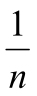 1МА.1.3.2. уме да израчуна половину, четвртину и десетину неке целинеСредњи ниво Природни бројеви и операције са њима1МА.2.1.1. уме да примени својства природних бројева (паран, непаран, највећи, најмањи, предходни, следећи број)  и разуме декадни бројевни систем1МА.2.1.2.  уме да одреди десетицу, стотину и хиљаду најближу датом броју1МА2.1..3.сабира и одузима, рачуна вредност израза1МА2.1.4.рачуна вредност израза с највише две операције1МА2.1.5.уме да решава једначинеРазломци1МА.2.3.1. уме да препозна разломак  ( b≤10, a< b) када је графички приказан на фигури подељеној на b делова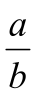 1МА.2.3..2. уме да израчуна n-ти део неке целине и обрнуто, упоређује разломке облика  ( n<10)Напредни ниво Природни бројеви и операције са њима 1МА.3.1.1. уме да примени својства природних бројева у решавању проблемских задатака1МА.3.1.2. зна својства операција сабирања и одузимања и уме да их примени1МА.3.1.3. уме да израчуна бројевну вредност израза са више операција, поштујући приоритет1МА.3.1.4. уме да решава сложеније проблемске задатке дате у текстуалној форми1МА.3.1.5. уме да одреди решења неједначине са једном операцијомРазломци1МА.3.3.1. уме да прочита, формално запише и графички прикаже разломак  ( b≤10, a< b)1МА.3.3.2. зна да израчуна део   ( b≤10, a< b) неке целине и користи то у задацимаМЕРЕЊЕ И МЕРЕОсновни ниво Мерење и мере1МА.1.4.1. уме да изрази одређену суму новца преко разкичитих апоена и рачуна са новцем у једноставним ситуацијама1МА.1.4.2. зна коју јединицу мере да употреби за мерење задате запремине течности ( l, dl,ml )1МА. 1.4.3. зна коју јединицу мере да употрби за мерење задате масе ( g, kg,t )1MA. 1.4.4. уме да чита једноставније графиконе, табеле и дијаграмеСредњи ниво Мерење и мере1МА.2.4.1. уме да изрази одређену суму новца преко разкичитих апоена и рачуна са новцем у сложенијим ситуацијама1МА.2.4.2.зна јединице за време (секунда, минут, сат, дан, месец, година) и уме да претвара веће у мање и пореди временске интервале у једноставним ситуацијама1МА.2.4.3. претвара јединице за мерење запремине течности из већих у мање1МА.2.4.4. претвара јединице за мерење масе из већих у мање1МА.2.4.5. уме да користи податке приказане графички или табеларно у решавању једноставнијих задатака и уме графички да представи дате податкеНапредни нивоМерење и мере1МА.3.4.1. зна јединице за време (секунда, минут, сат, дан, месец, година,век) и  уме да претвара из једне јединице у другу и пореди временске интервале у сложенијим ситуацијама1МА.3.4.2. претвара јединице за мерење запремине течности1МА.3.4.3. претвара јединице за мерење масеПОВРШИНАОсновни ниво Геометрија1МА.1.2.1. уме да именује геометријске објекте у равни (квадрат, круг,троугао, правоугаоник, тачка, дуж, права, полуправа, и угао) и уочава међусобне односе два геометријска објекта у равни (паралелност, нормалност, припадност)1МА.1.2.2. зна јединице за мерење дужине и њихове односе1МА.1.2.3. користи поступак мерења дужине објекта, приказаног на слици, при чему је дата мерна јединица1МА.1.2.4. користи поступак мерења површине објекта, приказаног на слици, при чему је дата мерна јединицаСредњи нивоГеометрија1МА.2.2.1. уочава међусобне односе геометријских објеката у равни1МА.2.2.2. претвара јединице за мерење дужине1МА.2.2.3. зна јединице за мерење површине и њихове односе1МА.2.2.4. уме да израчуна обим троугла, квадрата и правоугаоника када су подаци дати у истим мерним јединицама1МА.2.2.5. уме да израчуна површину квадрата и правоуаоника када су подаци дати у истим мерним јединицама1МА.2.2.6. препознаје мрежу коцке и квадра и уме да израчуна њихову површину када су подаци дати у истим мерним јединицамаНапредни ниво Геометрија1МА.3.2.1. претвара јединице за мерење површине из већих у мање1МА.3.2.2. уме да израчуна обим троугла, квадрата и правоугаоника1МА.3.2.3. уме да израчуна површину квадрата и правоугаоника1МА.3.2.4. уме да израчуна обим и површину сложених фигура у равни када су подаци дати у истим мерним јединицама1МА.3.2.5. уме да израчуна запремину коцке и квадра када су подаци дати у истим мерним јединицамаСадржаји програмаБрој часоваАктивности ученика у образовно-васпитном радуАктивности наставника у образовно-васпитном радуНачин и поступак остваривањаЦиљеви и задаци садржаја програмаМоја домовина, део света12+7- посматрање- описивање- истраживањеекспериментисање- закључивање- играње- бележење- праћење-усмерава-наводи-ствара ситуацију-сугерише-поставља проблем-подстиче-дискутује-анализира-мотивише-координира-наводи на повезивање и примену знаља-постављање занимљивих питања-организује и усмерава извођење огледа- дијалошка- амбијентална- експериментална- партиципативне- решавање проблем   ситуација- илустративна- кооперативна- интерактивна- развијање основних појмова о ширем   природном и друштвеном окружењу – завичају и домовини- слободно исказивање својих запажања- развијање радозналости, интересовања и способности за активно упознавање окружења- разумевање и уважавање различитости међу појединцима и групама- очување националног идентитета и уграђивање у светску културну баштину Сусрет са природом6+3- посматрање- описивање- истраживањеекспериментисање- бележење- прављење- праћење-усмерава-наводи-ствара ситуацију-сугерише-поставља проблем-подстицање-дискутује-анализира-мотивише-координира-наводи на повезивање и примену знања-постављање занимљивих питања-организује и усмерава извођење огледа- дијалошка- амбијентална- експериментална- партиципативне- решавање проблем   ситуација- илустративна- кооперативна- интерактивна- развијање основних научних појмова из природних наука- развијање радозналости, интересовања и способности за активно упознавање окружења- развијање еколошке свестиИстражујемо природне појаве6+4- посматрање- описивање- истраживање- експериментисање- бележење- праћење- груписање-усмерава-наводи-ствара ситуацију-сугерише-поставља проблем-подстиче-дискутује-анализира-мотивише-координира-наводи на повезивање и примену знања-постављање занимљивих питања-организује и усмерава извођење огледа- дијалошка- амбијентална- експериментална- партиципативне- решавање проблем   ситуација- илустративна- кооперативна- интерактивна- развијање способности запажања основних свостава материјала, објеката, појава и процеса у окружењу и уочавање њихове повезаности - развијање интересовања за истраживање природних појава и процеса у домену њихових могућности Рад, енергија производња и потрошња13+4- посматрање- описивање- истраживање- експериментисање- бележење- праћење- груписање-усмерава-наводи-ствара ситуацију-сугерише-поставља проблем-подстицање-дискутује-анализира-мотивише-координира-наводи на повезивање и примену знаља-постављање занимљивих питања-организује и усмерава извођење огледа- дијалошка- амбијентална- експериментална- партиципативне- решавање проблем   ситуација- илустративна- кооперативна- интерактивна- усвајање цивилизацијских тековина и могућност  њиховог коришћења- разумевање и уважавање сличности и разлика   међу појединцима и групама- развијање одговорног односа према себи, други-  ма, окружењу  Осврт уназад-прошлост12+5- посматрање- описивање- истраживањеекспериментисање- праћење- груписање- бележење-усмерава-наводи-ствара ситуацију-сугерише-поставља проблем-подстиче-дискутује-анализира-мотивише-координира-наводи на повезивање и примену знања-постављање занимљивих питања-организује и усмерава извођење огледа- дијалошка- амбијентална- експериментална- партиципативне- решавање проблем   ситуација- илустративна- кооперативна- интерактивна- оспособљавање за сналажење у простору и времену- упознавање прошлости,значајних догађаја у настанку српске државе до данашњих дана- оспособљавање за самостално учење и проналажење информација- упознавање са најзначајнијим владарима државе СрбијеСадржаји програмаБрој часоваАктивности ученика у образовно-васпитном радуАктивности наставника у образовно-васпитном радуНачин и поступак остваривањаЦиљеви и задаци садржаја програмаKолаж, фротаж, деколаж и асамблаж8- креирање- сечење- лепљење- доцртавање- досликавање-усмерава-наводи-ствара ситуацију-сугерише-подстиче-дискутује-анализира-мотивише-координира-развија кооперативност- дијалошка- демонстративна- кооперативна- развијање способности за препознавање традиционалне, модерне, савремене уметности- развијање маште и индивидуалног ликовног израза- схватити нове појмове и на свој начин се ликовно изразитиВезивање облика у тродимензионалном простору и у равни10- посматрање- сликање- вајање- уочавање-усмерава-наводи-ствара ситуацију-сугерише-подстицање-дискутује-анализира-мотивише-координира-развија кооперативност- дијалошка- демонстративна- прављење- развијати ученикове потенцијале у области  ликовности и визуелности- користити примерене технике и средства у самосталном изражавању- развијати моторичке способности ученикаСликарски материјали и технике10- посматрање- уочавање- сликање-усмерава-наводи-ствара ситуацију-сугерише-подстицање-дискутује-анализира-мотивише-координира-развија кооперативност- дијалошка- демонстративна- хеуристичка- развијање маште и индивидуалног ликовног израза- умети примењивати различите сликарске технике, јер свака има своје специфичностиОсновне и изведене боје10- сликање- закључивање-комбиновање-усмерава-наводи-ствара ситуацију-сугерише-подстиче-дискутује-анализира-мотивише-координира-развија кооперативност- дијалошка- демонстративна- експеримент- развијање способности за уочавање боја и светлина- да осетљивост за ликовне вредности које стичу у настави,ученици примењују у раду и животуЛинија, површина, волумен, боја, простор24- сликање- комбиновање- вајање- креирање-усмерава-наводи-ствара ситуацију-сугерише-подстиче-дискутује-анализира-мотивише-координира-развија кооперативност- дијалошка- демонстративна- хеуристичка- развијање маште и индивидуалног ликовног израза- развијање способности за опажање облика, величина, светлина,боја,положаја у природиАмбијент – сценски простор10- комбиновање- вајање- креирање- сликање- прављење-усмерава-наводи-ствара ситуацију-сугерише-подстиче-дискутује-анализира-мотивише-координира-развија кооперативност- дијалошка- демонстративна- игра- кооперативна-увођење ученика у различите могућности  комуникација- развијање љубави према вредностима израженим у делима свих облика уметностиНаставни садржајиБрој часоваАктивности ученика у васпитно-образовном радуАктивности наставника у васпитно-образовном радуНачин и поступак остваривањаЦиљеви и задаци садржаја програмаИзвођење музике певањем и свирањем25- слушање- певање- илустровање-усмерава-наводи-ствара ситуацију-сугерише-подстиче-дискутује-анализира-мотивише-координира-развија кооперативност- аудитивна- дијалошка- кооперативна- демонстративна- неговање способности извођења музике              - певање-свирање - извођење народних и уметничких  игараСлушање музике8- слушање- изражавање- закључивање- истраживање- уочавање-усмерава-наводи-ствара ситуацију-сугерише-подстиче-дискутује-анализира-мотивише-координира-развија кооперативност- дијалошка- кооперативна- демонстративна- аудитивна- развијање критичког мишљења ( исказивање осећања у музици која се изводи и слуша )- стицање навике слушања музике, подстицање доживљаја и оспособљавање за разумевање музичких порукаСтварање музике3- изражавање- истраживање- креирање-усмерава-наводи-ствара ситуацију-сугерише-подстиче-дискутује-анализира-мотивише-координира-развија кооперативност- кооперативна- истраживачка- демонстративна- развијање интересовања, музичке осетљивости и креативности-импровизују мелодију на задани текстНаставни садржајиБрој часоваАктивности ученика у васпитно-образовном радуАктивности наставника у васпитно-образовном радуНачин и поступак остваривањаЦиљеви и задаци садржаја програмаАтлетика27- дискусија- ходање- трчање- вежбање- објашњавање- такмичење-усмерава-наводи-ствара ситуацију-сугерише-подстиче-дискутује-анализира-мотивише-координира-развија кооперативност- разговор- демонстрација- практична активност- разликује правилно од неправилног држања тела- развијање и усавршавање моторичких способности - изводи покрет у задатом смеру- вешто изводи форме једноставног  кретања- слуша упутства и изводи покрет у задатом смеруВежбе на тлу и справама36- вежбање- анализирање- поређење-усмерава-наводи-ствара ситуацију-сугерише-подстиче-дискутује-анализира-мотивише-координира-развија кооперативност- демонстрација- практична активност- вешто изводи задате вежбе са реквизитима- уочава своје моторичке способности и особине, сличности и разлике међу вршњацимаРитмичке вежбе и народни плесови30- вежбање- анализирање- поређење-класификација-усмерава-наводи-ствара ситуацију-сугерише-подстиче-дискутује-анализира-мотивише-координира-развија кооперативност- дијалог- практична активност- демонстрација-  усклађује једноставне и задате покрете уз музику- правилно изводи основне кораке народних плесова- усвајање етичких вредности и подстицање вољних особина ученикаЕлементарне игре15- вежбање- анализирање- поређење- трчање- скакање-усмерава-наводи-ствара ситуацију-сугерише-подстиче-дискутује-анализира-мотивише-координира-развија кооперативност- дијалог- практична активност- демонстрација- познаје правила тимских игара и придржава их се - стварање услова за социјално прилагођавање ученика на колективан живот и радСадржај програмаБрој часоваАктивности наставника у образовно васпитном радуАктивности ученика у  образовно васпитном раду  Начини извођења активностиЦиљеви и задаци садржаја програма1.Увод1Упознавање са програмом и основним појмовима-слушање-посматрање-разговор-фронтални-развијање љубави према предмету 2. Циљ због кога је Бог створио свет (да свет постане црква)2Препричавање библиске историје од пада Адама до позива Аврама да напусти родитељски дом и пође за БогомРазвијање код деце осећаја за припадност заједници и литургијском начину живота. .Индивидуални фронталнида уоче да Бог није одустао  од остварења свог првобитног плана о свету, који се огледа у сједињењу свих створених бића са Богом преко човека3. Црква је конкретна литургијска заједница2Препричавање библиске историје везане за АврамаУченици треба да уоче да у хришћанству нема сукоба и искључивости између једног и многих.Индивидуални фронталнида уоче да су грех и зло у свету последица погрешног изражавања човекове слободеда уоче да Бог поштује  човекову слободу, али да не одустаје да свет доведе у вечно постојање4. Литургија је заједница младих људи и природе са Богом Оцем преко једног човека - Христа6Препричавање библиске историје везане за АврамаРазвијање код деце осећаја за припадност заједници и литургијском начину живота.Индивидуални фронталнида изграде свест да Бод воли  човека и свет и да их никад не напушта, али вечни живот зависи од слободе човека и његове заједнице са Богом5. Структура Литургије (епископ, свештеници, ђакони, народ)7Читање делова из Старог Завета и тумачење из перспективе новозаветних догађаја и указивање да он има смисао у односу човека према Богу и другом човекуУченици треба да уоче да у хришћанству нема сукоба и искључивости између једног и многих.Индивидуални фронталнида развије свест да Бог није одустао од првобитног циља због кога је створио свет, а то је да се свет сједини с Њим посредством човека и да тако живи вечно6. Одбијање првог човека Адама да сједини створену природу са Богом11Описивање и објашњење икона Старог Завета и јединства старозаветне и новозаветне Цркве кроз иконеРазвијање код деце осећаја за припадност заједници и литургијском начину живота. Индивидуални фронталнида развије способност уочавања сличности у структури страозаветне и новозаветне цркве7. Црква у хришћанској архитектури7Положај и значај цркве и њен развој у хришћанској архитектуриРазвијање код деце знања о хришћанској архитектуриИндивидуални фронталниСтицање знања о архитектури у хришћанствуСадржаји програмаБрој часоваАктивности ченика у образовно-васпитном радуАктивности наставника у образовно-васпитном радуНачин и поступак остваривањаЦиљеви и задаци садржаја програмаПодстицање групног рада,договарање о сарадњи са вршњацима и одраслима2- разговара- црта- закључује- илуструје- игра се-усмерава-наводи-ствара ситуацију-сугерише-поставља проблем-подстиче-дискутује-анализира-мотивише-координира-наводи на повезивање и примену знања- радионичарска- стваралачка- симулацијска- интерактивна-истраживачка- игровна- подстицање групног рада,договарања и сарадње са вршњацима и одраслима- активно учествовање у процесу васпитања- размена о заједничким очекивањима, потребама захтевима, тешкоћама везаним за остварење програма грађанског васпитањаУниверзално важење дечјих права8- разговара- црта- закључује- илуструје- игра се-усмерава-наводи-ствара ситуацију-сугерише-поставља проблем-подстиче-дискутује-анализира-мотивише-координира-наводи на повезивање и примену знања- радионичарска- стваралачка- симулацијска- интерактивна-истраживачка- игровна- подстицање ученика да одаберу вредности у оквирима дечјих и људских права,да их разматрају упоређују,да се придржавају- помоћи деци да дођу до решења: кад је тешко да поштују правила- схватање међусобне повезаности права, дужности правила, законаЗаједно стварамо демократску атмосферуну нашем разреду,нашој школи10- разговара- илуструје- црта- игра се- закључује-усмерава-наводи-ствара ситуацију-сугерише-поставља проблем-подстиче-дискутује-анализира-мотивише-координира-наводи на повезивање и примену знања- радионичарска- стваралачка- симулацијска- интерактивна- истраживачка- игровна- уочавање разлике у функционисању тима и групе- упознавање са неопходним обележјима тимског рада- стављање ученика у ситуацију да увиде предности тимског рада,начин функционисања у тиму значајност улоге и доприноса сваког члана тима Живим демократију, демократска акција11- разговара- закључује- игра се- црта- илуструје-усмерава-наводи-ствара ситуацију-сугерише-поставља проблем-подстиче-дискутује-анализира-мотивише-координира-наводи на повезивање и примену знања- радионичарска- стваралачка- симулацијска- интерактивна- истраживачка- игровна- упознавање и вођење ученика са и кроз демократске процедуре одлучивања, како би дошли до заједничког решења проблема за које се сви залажу- подстаћи ученике да креативно и дивергентно мисле о могућим начинима за постизање њихових циљеваМеђузависност и развијање еколошке свести3- разговара- игра се- црта- закључујеилуструје-усмерава-наводи-ствара ситуацију-сугерише-поставља проблем-подстиче-дискутује-анализира-мотивише-координира-наводи на повезивање и примену знања- радионичарска- стваралачка- симулацијска- интерактивна- истраживачка- игровна- преузима одговорности за очување природних богатстава- планирање и предузимање малих корака у непосредном окружењу- анимирање вршњака и одраслих кроз тимски рад  демократске процедуре,аргументовано излагањеЕвалуација2- разговара- процењује- презентује-усмерава-наводи-ствара ситуацију-сугерише-поставља проблем-подстицање-дискутује-анализира-мотивише-координира-наводи на повезивање и примену знаља- интерактивна- демонстративна- игровна- развијати способност процењивања и критичког мишљења о свом раду- упознати родитеље са резултатима оствареног програмаРедни бројНаставне темеБрој часова1.Цртање - Microsoft Paint82.Писање - Microsoft Word113.Израда публикација - Microsoft Publisher44.Веб камера 45.Мултимедијална порука46.Израда презентације - Microsoft Power Point5                                                               У к у п н о :36Садржаји програмаБрој часоваАктивности ученика у образовно-васпитном радуАктивности наставника у образовно-васпитном радуНачин и поступак остваривањаЦиљеви и задаци садржаја програмаЦртање - Microsoft Paint8-покретање програма -упознавање са основним функцијама и алаткама програма-слободно цртање-рад са означеним деловима слике и текста-штампање,слање/примање,чување -усмерава-наводи-сугерише-поставља проблем-подстиче-дискутује-анализира-мотивише-координира-наводи на повезивање и примену знања-дијалошки-истраживачки-демонстративни-илустративни-практичан рад-развијање креативности, мишљења и способности комбиновања-упознавање и употреба програма за цртањеПисање - Microsoft Word11-покретање програма, унос и исправка текста (едитовање)-форматирање текста, чување текста, брисање-копирање текста-уметање слика и табела-снимање, штампање-усмерава-наводи-сугерише-поставља проблем-подстиче-дискутује-анализира-наводи на повезивање и примену знања-организује и усмерава рад-истраживачки-дијалошки-практичан рад-демонстративни -упознавање и употреба програма за писање-развијање умења и вештине за коришћење рачунара у игри и свакодневном животу-развијање креативностиИзрада публикација - Microsoft Publisher4-покретање програма-коришћење готових шаблона-израда публикације полазећи од празног листа-усмерава-наводи-сугерише-поставља проблем-подстиче-дискутује-анализира-мотивише-координира-наводи на повезивање и примену знања-постављање занимљивих питања-организује и усмерава извођење-демонстративни-дијалошки-текстуални-практичан рад-развијање креативности, мишљења и способности комбиновања-употреба једноставних програма за рачунарске игре и образовне програме-развијање способности за тимски радВеб камера4-покретање веб камере-снимање, прављење снимака-рад са албумима и сликама-снимање видео записа-усмерава-наводи-сугерише-поставља проблем-подстиче-дискутује-анализира-мотивише-координира-наводи на повезивање и примену знања-организује и усмерава -практичан рад-демонстративни-дијалошки-развијање умења и вештина за коришћење материјала, прибора, алата и рачунара у игри и свакодневном животу-развијање креативности, логичког мишљења и способности комбиновањаМултимедијална порука4-покретање програма -додавање слика и видео записа-писање поруке-додавање звука-слање мултимедијалне порује и штампање поруке-усмерава-наводи-сугерише-поставља проблем-подстиче-дискутује-анализира-мотивише-координира-наводи на повезивање и примену знања-организује и усмерава-практичан рад-демонстративни-вербални-дијалошки-развијање способности за тимски рад-развијање креативности-развијање способности решавања задатака уз помоћ рачунара-примена рачунара у игри и свакодневном животуИзрада презентација - Microsoft Power Point5-покретање програма-израда слајдова и унос текста, слике и звука-уређивање слајда-приказивање презентације и смењивање слајдова-усмерава-наводи-сугерише-поставља проблем-подстиче-дискутује-анализира-мотивише-координира-наводи на повезивање и примену знања-организује и усмерава-практичан рад-илустративни-демонстративни-вербални-дијалошки-упознавање и употреба програма Microsoft Power Point-развијање способности примене стечених знања-развијање способности за тимски и индивидуални рад-комбиновање појединих алата за цртање и писање у решавању конкретних проблема-развој креативностиСадржаји програмаБрој часоваАктивности ученика у образовно-васпитном радуАктивности наставника у образовно-васпитном радуНачин и поступак остваривањаЦиљеви и задаци  садржаја програмаЈезик- граматика- правопис13- активно слушање- састављање и примењивање знања о реченици- уочавање језичких појмова у тексту - писање по диктату-усмерава-наводи-ствара ситуацију-сугерише-поставља проблем-подстиче-дискутује-анализира-мотивише-координира-наводи на повезивање и примену знаља- дијалошка- текстуална- демонстративна- игра- основно описмењавање ученика на темељима ортографских  и ортоепских стандарда књижевног језика - упознавање језичких појава и појмова, овладавање нормативном граматиком и стилким могућностима српског језикаЈезичка култура5- посматрање- упоређивање слика- учествује у   разговору- описује на основу онога што је видео,  осетио, доживео- пише краћи састав-усмерава-наводи-ствара ситуацију-сугерише-поставља проблем-подстиче-дискутује-анализира-мотивише-координира-наводи на повезивање и примену знаља- дијалошка- посматрачка- развијање смисла и способности за правилно и течно усмено и писмено изражавање; богаћење речникаСадржаји програмаБрој часоваАктивности ученика у образовно-васпитном радуАктивности наставника у образовно-васпитном радуНачин и поступак остваривањаЦиљеви и задаци садржаја програмаСкуп природних бројева9- сабирање и одузимање - множење и дељење- примењивање стечених знања- запажање- уочавање-усмерава-наводи-ствара ситуацију-сугерише-поставља проблем-подстиче-дискутује-анализира-мотивише-координира-наводи на повезивање и примену знаља-подстиче на логично мишљење-развија кооперативност- демонстративна- интерактивна- илустративна- игра- да савладају читање и писање  природних бројева у декадном бројевном систему - упознају скуп природних бројева и исте приказу ју тачкама бројевне полуправе- знају да читају, састављају израчунавају вредност израза са више операција- знају да речавају једноставније једначине и неједначине  у скупу природних бројева- упознају разломке,њихово читање,писање и значењеМерење и мере3- упоређивање- мерење- прављење модела- примена стечених  знања- посматрање-усмерава-наводи-ствара ситуацију-сугерише-поставља проблем-подстиче-дискутује-анализира-мотивише-координира-наводи на повезивање и примену знаља-подстиче на логично мишљење-развија кооперативност- експериментална- демонстративна- игра- илустративна- да упознају  јединице за површину- претварају јединице у мање и веће јединице мере Површина6- упоређивање- мерење- рачунање- примена стечених   знања-усмерава-наводи-ствара ситуацију-сугерише-поставља проблем-подстицање-дискутује-анализира-мотивише-координира-наводи на повезивање и примену знаља-подстиче на логично мишљење-развија кооперативност- експериментална- демонстративна- игра- илустративна- да упознају и науче формуле за израчунавање површине правоугаоника, квадрата,коцке и квадраСадржаји програмаБрој часоваАктивности ученика у образовно-васпитном радуАктивности наставника у образовно-васпитном радуНачин и поступак остваривањаЦиљеви и задаци садржаја програмаСкуп природних бројева20- меморисање- примењивање стечених знања- запажање- уочавање- решавање проблема- анализа и синтеза-усмерава-наводи-ствара проблемску ситуацију-сугерише-подстицање-дискутује-анализира-мотивише-координира-наводи на повезивање и примену знања-подстиче на логично мишљење-развија кооперативност- демонстративна- интерактивна- истраживачка- илустративна- игра- хеуристичка- примењују својства рачунских операција при трансформисању израза и у случају рачун олакшица- знају да читају, састављају и израчунавају вредност израза са више операција- знају да речавају сложеније задатке помоћу једначина и  дијаграма у скупу природних бројева- успешно решавају задатке логичке и комбинаторне задаткеМерење и мере5- упоређивање- мерење- прављење модела- примена стечених  знања- посматрање-усмерава-наводи-ствара проблемску ситуацију-сугерише-подстицање-дискутује-анализира-мотивише-координира-наводи на повезивање и примену знања-подстиче на логично мишљење-развија кооперативност- експериментална- демонстративна- игра- илустративна- претварају јединице у мање и веће јединице мере - решавање сложених текстуалних задатакаПовршина11- упоређивање- мерење- рачунање- примена стечених   знања-усмерава-наводи-ствара проблемску ситуацију-сугерише-подстицање-дискутује-анализира-мотивише-координира-наводи на повезивање и примену знања-подстиче на логично мишљење-развија кооперативност- експериментална- демонстративна- игра- илустративна- примењују стечена знања кроз решавање текстуалних проблемских задатакаВреме реализацијеАктивности/темеНачин реализације:Носиоци реализацијесептембар-Конституисање одељенске заједницe и избор руководства -Моји другови и ја, како се постаје добар друг-Кућни ред у школи - правила и чему она служе-Како се понашамо у саобраћај-Чувам школску имовину-разговор -дискусија-одељењски старешина-ученици- стручни сарадникoктобар-Ово су наша одељенска правила - дефинисање-Обележавање Дечије недеље-Понашање ученика ван школе:излет, музеј, позориште…-Опхођење и комуникација са вршњацима и наставницима-разговор -дискусија-одељењски старешина-ученициновембар-Анализа успеха и дисциплине на крају првог класификационог периода-Упознавање са “Букваром дечијег права”-16.11. Дан толеранције; 20.11. Дан детета-Прослава Дана школе-Слободно време - како га користити-разговор -дискусија-одељењски старешина-ученици-стручни сарадникдецембар-Чистоћа је пола здравља - лична хигијена-Болести зависности-Новогодишње и божићне поруке-Уређивање учионице-разговор -дискусија-одељењски старешина-ученициjануар-Коме се дивимо, ко су нам узори-Свети Сава - школска слава-Полугодиште - какав смо успех постигли до сада-разговор-дискусија-одељењски старешина-ученицифебруар-Покажи шта знаш - весели састанак одељенске заједнице-Сличности и разлике међу нама - развијање толеранције-Шта је добро а шта зло- едукативне радионице-разговор-дискусија-ученици-стручни сарадник-одељенски старшинамарт-Шта бих мењао у школи? Разговори и опремање паноа са предлозима и порукама -Честитка за Осми март-Занимање мојих родитеља - радионица са драматизацијом-Безбедност у кући и школи-Помажем другу у учењу-едукативнарадионица-разговор-одељењски старешина-стручни сарадник- ученициаприл-У здравом телу здрав дух - значај спорта и рекреације-Не загађујем околину - чувам природу-Заједничка израда паноа о Уксрсу и припремање одељенске корпе с јајима-Заједничка шетња насељем-разговор-дискусија-ученици-одељенски старешинамај-Животне намирнице - правилна исхрана-Свако од нас је у нечему најбољи-Шта су моја права а шта моје обавезе-Квиз - такмичење из бонтона-Шта нас очекује у петом разреду-едукативна радионица-разговор- ученици-одељенски старешина-стручни сарадникјун-Дружење са другим одељењима-Овако глумимо, певамо, имитирамо - свечани растанак пред распуст-разговор-ученици-одељенски старешинаНаставне областиБрој часоваАктивности у образовно-васпитном радуОсновни облици извођења програмаЦиљеви и задаци садржаја програмаСрпски језик4-5- посматрање- уочавање- причање- описивање- писање- читање- дијалошка- текстуална- писаних радова- излагања- Развијање способности посматрања и    уочавања  богатства облика, боја, звуко-  ва и гласова у при роди - Доживљавање лепог у природи- Богаћење речника- Упућивање ученика да доживљавају, ра-  зумеју и изражавају слике и осећања   израженим у књижевним текстовима- Изражавање сопственог утиска- Развијање и неговање сарадничких односаМатематика4-5- процењивање- израда задатакауочавање- практицан рад- закључивање- дијалошка- текстуална- демонстративна- писаних радова- Примена стечених знања на решавање задатака различитог типаПрирода и друштво2- разгледање- посматрање- уочавање      сличности  и разлика- дијалошка- систематско посматрање- текстуална- писаних радова- Проширивање знања о лековитим водама- Упознавање сведока прошлости- Уочавање разлика и сличности међу кра  јевимаМузичка култура3- певање- играње- слушање- извођење- дијалошка- демонстративна- илустративна- Подстицање расположења и ведрине- Певање и играње научених игара, разви-  јање стваралаштва, креативности и ори-  гиналностиФизичко васпитање5-  трчање- шетање - такмичење- одржавање личне   хигијене- игра- демонстративна- дијалошка- самосталног рада- Развијање издржљивости, истрајности,   упорности, спретности, такмичарског  духа, толеранције, координације и фи-  зичких способности- Развијање хигијенских навика ради ефи  каснијег очувања здравља и повећања   отпорности организма Ликовна култура2- посматрање- цртање- сликање- израда- дијалошка- демонстративна- практичан рад- Цртање, сликање, израда на основу непо -  средног опажања околине- Развијање смисла за лепо и уредно Грађанско вапитање1- причање- цртање- дијалошка- парактичан рад- текстуалнаРазвијање другарства и пријатељства- Поштовање разлика- Уважавање својих и туђих потреба